様式第１号（第８条関係）総社市認可地縁団体印鑑登録申請書認可地縁団体印鑑登録申請書平成　　年　　月　　日　総社市長　片岡　聡一　様※　代理人とは，地方自治法施行規則第１９条第１項の規定により告示されている代理人をいいます。（注意事項）　１　登録しようとされている認可地縁団体印鑑の大きさは、８㎜×８㎜から30㎜×30㎜までとする。　２　この申請は、本人が自ら手続きをしてください。代理人によるときは、委任の旨を証する書面が必要です。　３　登録しようとされている認可地縁団体印鑑を併せて提出してください。　４　（資格）代表者等氏名欄の氏名の次に押印する印は、総社市において登録されている代表者等の個人の印を使用し、個人の印の印鑑登録証明書を添付してください。（代理人による申請の場合も、必ず代表者等の個人の印を押印してください。）　５　（資格）代表者等氏名欄の（　）には、代表者、職務代行者、仮理事、特別代理人又は清算人のいずれかを記載してください。　６　申請者欄は、申請者が代理人の場合のみ住所、氏名を記入のうえ、代理人の印を押印してください。　以下の欄は、記入しないこと。様式第１号（第８条関係）総社市認可地縁団体印鑑登録申請書認可地縁団体印鑑登録申請書平成○○年××月△△日　総社市長　片岡　聡一　様※　代理人とは，地方自治法施行規則第１９条第１項の規定により告示されている代理人をいいます。（注意事項）　１　登録しようとされている認可地縁団体印鑑の大きさは、８㎜×８㎜から30㎜×30㎜までとする。　２　この申請は、本人が自ら手続きをしてください。代理人によるときは、委任の旨を証する書面が必要です。　３　登録しようとされている認可地縁団体印鑑を併せて提出してください。　４　（資格）代表者等氏名欄の氏名の次に押印する印は、総社市において登録されている代表者等の個人の印を使用し、個人の印の印鑑登録証明書を添付してください。（代理人による申請の場合も、必ず代表者等の個人の印を押印してください。）　５　（資格）代表者等氏名欄の（　）には、代表者、職務代行者、仮理事、特別代理人又は清算人のいずれかを記載してください。　６　申請者欄は、申請者が代理人の場合のみ住所、氏名を記入のうえ、代理人の印を押印してください。　以下の欄は、記入しないこと。登録しようとする認可地縁団体印鑑認可地縁団体の名称登録しようとする認可地縁団体印鑑認可地縁団体の事務所の所在地認可地縁団体の事務所の所在地（資格）代表者等氏名（　　　　　　　　　　　）印印　生年月日　　　　　　年　　月　　日住所住所上記のとおり認可地縁団体印鑑の登録を申請します。　　申請者　□本　人　　□代理人（※）　　　　　　住　　所　　　　　　氏　　名　　　　　　　　　　　　　　　　　印印確　認方　法１　免許証　２　許可証　３　身分証明書　４　職員との面識(　　　　 課　職名　　　　 氏名　　　　　　　印　印)登録しようとする認可地縁団体印鑑認可地縁団体の名称○○○○町内会登録しようとする認可地縁団体印鑑認可地縁団体の事務所の所在地　総社市××　○○番地○認可地縁団体の事務所の所在地　総社市××　○○番地○（資格）代表者等氏名（ 代 表 者 ）総　社　太　郎　　　印印　生年月日　昭和××年　○月　○日住所　総社市××　○△番地□住所　総社市××　○△番地□上記のとおり認可地縁団体印鑑の登録を申請します。　　申請者　□本　人　　□代理人（※）　　　　　　住　　所　　　　　　氏　　名　　　　　　　　　　　　　　　　　印印確　認方　法１　免許証　２　許可証　３　身分証明書　４　職員との面識(　　　　 課　職名　　　　 氏名　　　　　　　印　印)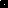 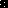 